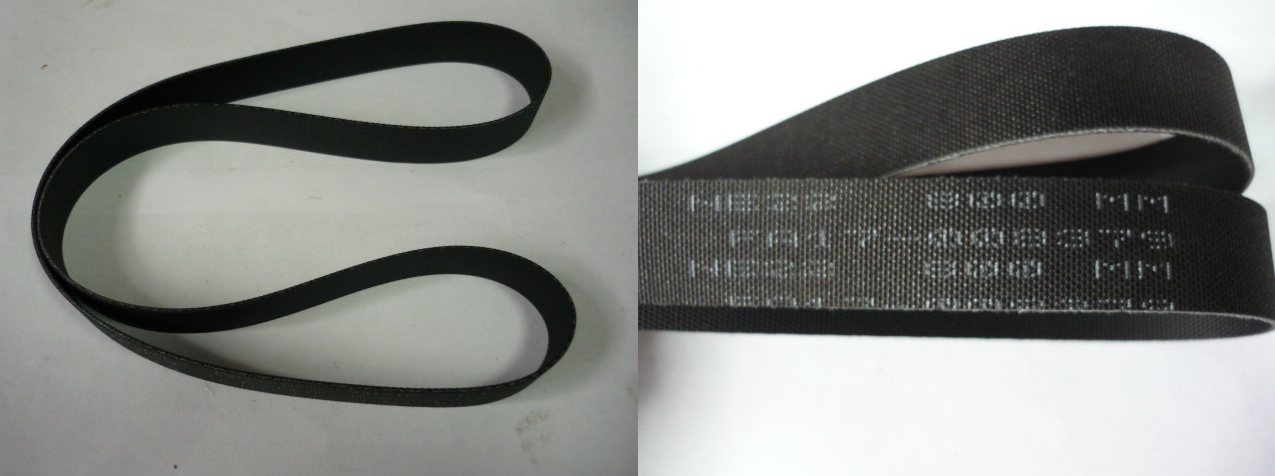 Код из 1САртикулНаименование/ Бренд/ПоставщикГабариты,Д*Ш*ВммМасса,грМатериалМесто установки/НазначениеF0059218Ремень плоский бесшовный NE 22 800*20*1,4 mmL=800W=20H=1,4ПолиуретанКромкооблицовочные станкиF0059218L=800W=20H=1,4ПолиуретанКромкооблицовочные станкиF0059218РоссияL=800W=20H=1,4ПолиуретанКромкооблицовочные станки